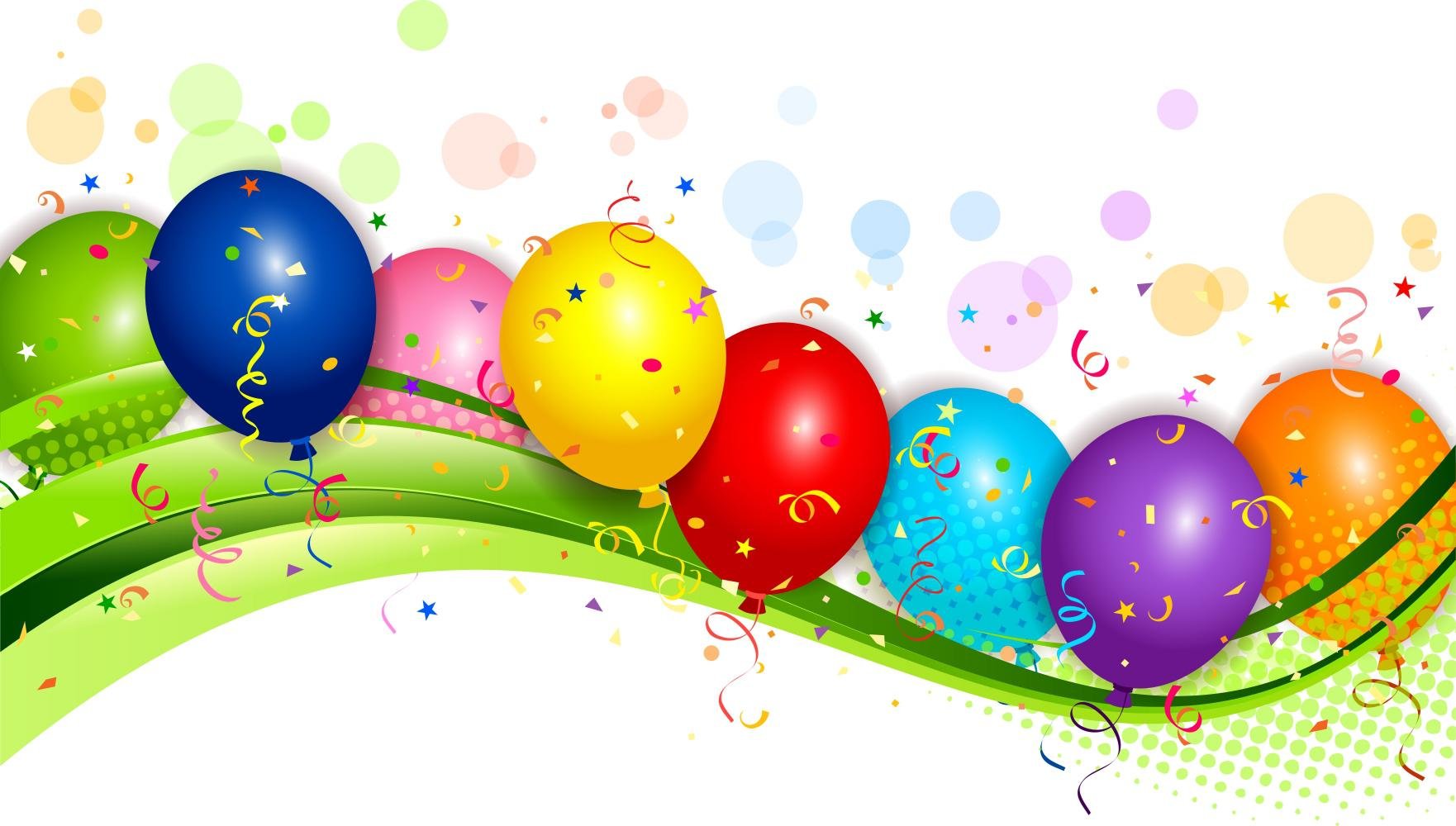 Дорогие друзья! Наша Афиша станет Вашим помощником и путеводителем по лучшим культурным и спортивным событиям Краснокамского городского округа с 10 по 16 июля. Главным событием недели станет празднование 400-летия с. Мысы, которое состоится 15 июля на клубной площади. Начало в 15:00 час.В программе праздника: награждение по номинациям, выступления творческих коллективов округа, подведение итогов конкурсов, работа спортивных площадок, игровых зон, мастер-классов, выставка декоративно-прикладного творчества. В вечернее время музыкальный подарок от вокально-инструментального ансамбля «Понедельник» и от диджеев – праздничная дискотека ДАТА, ВРЕМЯ, МЕСТОНАИМЕНОВАНИЕ МЕРОПРИЯТИЯДК ГОЗНАКА (ул. К. Либкнехта, 10):ДК ГОЗНАКА (ул. К. Либкнехта, 10):13.07.202317:00Сквер ДКИгровая программа для детей10.07.2023 г.- 16.07.2023с 11:00 до 23:05«Красная Кама»Показ сеансов в кинозале «Красная Кама»:- «Вызов» 12+ ПК- «Маша и медведь. Скажите: «Ой!» 0+ ПК- «Переводчик» 18+- «Мармадюк» 6+- «Солнце на вкус» 6+ ПК- «Свозь время» 12+ ПК- «Мальдивы подождут» 16+- «Дыхание» 16+-«Зверогонщики» 6+-«Круиз по джунглям: Тайна Вальверде» 16+(ПК - пушкинская карта)МАУ «ККДЦ» (пр. Маяковского, 9):МАУ «ККДЦ» (пр. Маяковского, 9):12.07.202315:30Площадка у ККДЦИгровая программа «Веселая среда»13.07.202315:00Площадка у ККДЦКЛНМ Музыкальная программа «Пой, пляши – все для души!»п. Майский, Дом культуры (ул. Центральная, 1):п. Майский, Дом культуры (ул. Центральная, 1):10.07.2023-14.07.202310:00Творческая площадка «Радуга детства»:Интеллектуальная игра «Мафия»,Интерактивная программа «Песенный калейдоскоп»Интерактивная программа «Летняя квизомания»Творческая игра «Юные Вангоги»Игровая программа «Игры нашего двора»Мастер-класс «Танцуй пока тепло»11.07.2023-13.07.202312:45Социальный кинозалПоказ мультфильмов13.07.202311:00Социальный кинозалВоробьиная дискотека «Ура! Лето!»10.07.-14.07.202310:00Зеркальный залАкция «Ждем! Надеемся! Верим!»14.07.202310:00площадьРазвлекательная программа для детей летнего лагеря. Закрытие творческой площадки «Радуга детства»ЦЕНТРАЛИЗОВАННАЯ БИБЛИОТЕЧНАЯ СИСТЕМА (Оржоникидзе, д.4):ЦЕНТРАЛИЗОВАННАЯ БИБЛИОТЕЧНАЯ СИСТЕМА (Оржоникидзе, д.4):Центральная детская библиотека им. П.П. Бажова ЦБС г.Краснокамска (ул. Шоссейная,4):Центральная детская библиотека им. П.П. Бажова ЦБС г.Краснокамска (ул. Шоссейная,4):11.07.202310:00Познавательный час «По страницам Красной книги»11.07.202315:3013.07.202315:30Школа юного экскурсоводав рамках проекта «Краеведческая лаборатория»13.07.202314:00, 14:30Программа «Каникулы в библиотеке»- познавательный час- мастер - класс13.07.202315:00Кружок вязания крючком «Кукольный дом»14.07.202311:00Занятие в клубе «Мамы - Пуговки»14.07.202310:30Литературная игра – путешествие «Цветик – семицветик» (В. Катаев)Городская библиотека-филиал №2 ЦБС г.Краснокамска(ул. Энтузистов, 25):Городская библиотека-филиал №2 ЦБС г.Краснокамска(ул. Энтузистов, 25):11.07. 202311:00День семейного чтения «Мудрость из сундучка» из цикла «Семейный приголовок»12.07.202313:00Игровая программа « Не теряйте ни минуты»Городская библиотека-филиал №4 ЦБС г.Краснокамска (проезд Рождественский, д. 3):Городская библиотека-филиал №4 ЦБС г.Краснокамска (проезд Рождественский, д. 3):11.07.202315:00Мастер- класс «Морские обитатели»12.07.202311:0013.07.202315:00Литературно-игровая программа«Будем с книгами дружить» -  2Оверятская поселковая библиотека-филиал  ЦБС г.Краснокамска (ул. Комсомольская ,2):Оверятская поселковая библиотека-филиал  ЦБС г.Краснокамска (ул. Комсомольская ,2):12.07.202313:00Игровая программа «День головоломок»Мысовская сельская библиотека-филиал ЦБС г.Краснокамска (ул.Центральная,1):Мысовская сельская библиотека-филиал ЦБС г.Краснокамска (ул.Центральная,1):11.07.202316:00Познавательный час «Принц сладостей» о шоколаде12.07.202314:00Семейный праздник «Святая история Петра и Февронии»15.07.202315:00площадь КМЖ «Восход»Детская библиополяна «Книжная игротека» юбилей с. МысыМайская сельская библиотека-филиал ЦБС г.Краснокамска (пер. Зелены,2):Майская сельская библиотека-филиал ЦБС г.Краснокамска (пер. Зелены,2):13.07.202316:00Игровая программа «Пермская кругосветка»11.07 202310:0013.07.202310:00Игровая программа «Смотри, что я нашел…в книге»Стряпунинская сельская библиотека-филиал (ул. Советская, 3а): Стряпунинская сельская библиотека-филиал (ул. Советская, 3а): 11.07.202313:30Игровая программа  «Играем, не скучаем»11.07.202316:30Мастер-класс «Вышивка лентами»10.07.202317:00Час общения «Семейное согласие  всего дороже»13.07.202313:00Мастер - класс «Солнышко в ладошке»МБУК «КРАСНОКАМСКИЙ КРАЕВЕДЧЕСКИЙ МУЗЕЙ» (пр-т Мира, 9):МБУК «КРАСНОКАМСКИЙ КРАЕВЕДЧЕСКИЙ МУЗЕЙ» (пр-т Мира, 9):Посещение музея:  индивидуальные посещения, экскурсии – до 30 человек в группе.Посещение музея доступно по Пушкинской картеПосещение музея:  индивидуальные посещения, экскурсии – до 30 человек в группе.Посещение музея доступно по Пушкинской карте13.07.202312:00Тематическая экскурсия по краеведческому музеюДоступно по Пушкинской картеКраснокамская картинная галерея имени И. И. Морозова (ул. К. Либкнехта, 6а):Краснокамская картинная галерея имени И. И. Морозова (ул. К. Либкнехта, 6а):11.07.202311:00Мастер-класс «Летние сновидения»/рисование, живописьДетский музей игрушки (ул. Свердлова, 10):Детский музей игрушки (ул. Свердлова, 10):08.07.202313:00-14:00Мастер-класс «Божья коровка»/поделка-игрушкаМБУ «МОЛОДЕЖНЫЙ РЕСУРСНЫЙ ЦЕНТР» (пр. Комсомольский, 24):МБУ «МОЛОДЕЖНЫЙ РЕСУРСНЫЙ ЦЕНТР» (пр. Комсомольский, 24):МБУ МРЦ – СП КМЖ «Ассоль» (ул. Калинина, 18):МБУ МРЦ – СП КМЖ «Ассоль» (ул. Калинина, 18):11.07.202316:00ВИКВИЗ «С пользой для ума»МБУ МРЦ – СП КМЖ «Формика» (ул. Павлика Морозова, 2):МБУ МРЦ – СП КМЖ «Формика» (ул. Павлика Морозова, 2):13.07.202315:00Площадка «Восток»Спортивное мероприятие «Энергия лета»МБУ МРЦ – СП КМЖ «Родничок» (д.Фадеята, ул.Новая, 1а):МБУ МРЦ – СП КМЖ «Родничок» (д.Фадеята, ул.Новая, 1а):11.07.202318:00Тематическое мероприятие «Безопасность в окружающей среде»МБУ МРЦ – СП КМЖ п. Оверята (ул. Строителей, д.7):МБУ МРЦ – СП КМЖ п. Оверята (ул. Строителей, д.7):10.07.202313:00Занятие-игра «Наш дом. Ничего лишнего»МБУ МРЦ – СП КМЖ с. Черная (ул. Северная, д.6):МБУ МРЦ – СП КМЖ с. Черная (ул. Северная, д.6):12.07.202314:00Игровая  программа «Летняя игротека»10.07.2023 - 14.07.202312:00Настольные и подвижные игрыМБУ МРЦ – СП КМЖ с. Мысы (ул. Центральная, д.1):МБУ МРЦ – СП КМЖ с. Мысы (ул. Центральная, д.1):11.07.202316:00Площадь СП КМЖ «Восход»Игровая познавательная программа для детей «Почемучки»13.07.202316:00Площадь СП КМЖ «Восход»Флеш-моб под открытым небом «Вышеножки»15.07.2023с 15:00 - 23:00ПлощадьДень села МысыМБУ МРЦ – СП КМЖ с. Стряпунята (ул. Советская, д.8):МБУ МРЦ – СП КМЖ с. Стряпунята (ул. Советская, д.8):12.07.202315:30Игровая среда13.07.202315:00Театральный четверг14.07.202310:00Показ спектакля «Кошкин дом»14.07.202315:00Праздничная программа «Семья – это то, что с тобою всегда!», посвященная Дню семьи, любви и верностиСПОРТИВНЫЕ МЕРОПРИЯТИЯ:СПОРТИВНЫЕ МЕРОПРИЯТИЯ:МБУ ФОК «Олимпийский» (пр. Маяковского 7):МБУ ФОК «Олимпийский» (пр. Маяковского 7):10-16 июля 2023г.10:00 – 12:0014:00 -  16:00Прием и выполнение норм ВФСК ГТО (ул. Большевистская д. 56, стадион «Россия»)МБУ «СШ»  г. Краснокамска (ул. К. Маркса 4в):МБУ «СШ»  г. Краснокамска (ул. К. Маркса 4в):03.07.2023-09.07.2023Учебно – тренировочные  мероприятияМБУ СШОР «Лидер (ул. Большевистская, 56):МБУ СШОР «Лидер (ул. Большевистская, 56):03.07.2023-09.07.2023Учебно - тренировочные  мероприятия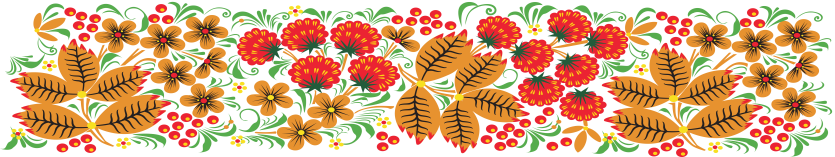 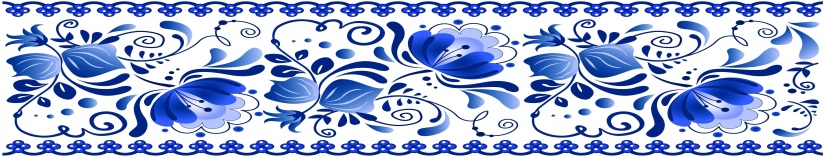 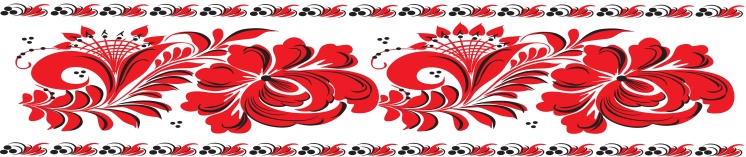 